At the Scheduled Council Meeting on Wednesday 24 August, Council made the decision to change the way it would support older residents in the future, determining that it will transition out of direct service delivery in all funded Commonwealth Home Support Programme services.The provision of aged care support services has been a feature of Victorian local councils for 40 years, with Macedon Ranges Shire Council being a long-term provider of in-home services to older people in the community.  Council has not made this decision lightly, with a number of key considerations discussed and workshopped since the commencement of aged care reforms ten years ago.Significant Commonwealth aged care reforms have been implemented in the past decade, with changes to the funding and operating environment resulting in councils being ill equipped to continue as competitive providers of aged care services. Due diligence required Council to review its policy and business strategy in the context of the reforms. Council officers and Councillors have invested heavily and maintained a watching brief over the past ten years, to better understand the implications of the reforms on local government’s capacity to deliver home support services, with a regular review of its service delivery. Council is contracted to deliver Commonwealth Home Support Programme (CHSP) services until 30 June 2023, at which point all CHSP clients will transition to a new provider. There will be no immediate changes to services currently delivered by Council. Over the next 10 months leading to this transition, Council officers will work closely with clients to provide any support required to transition to a new care provider.Based on this decision, Council will now enter into a process of staff consultation as part of the introduction to change aligned to its Enterprise Agreement, as well as broad community consultation to understand what the community would like us to prioritise our focus on in the aged care area.While this decision was made during a confidential meeting, Council resolved to release a non-confidential version of the report through Council’s website, once the confidential resolutions had been acted on, to ensure transparency in its decision making process.Non-confidential report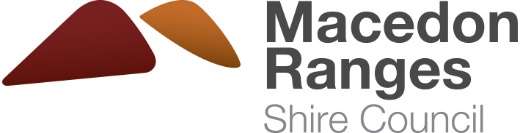 Scheduled Council MeetingWednesday 24 August 2022 at 7pmGisborne Administration Centre40 Robertson Street, Gisborne